Supplementary dataFigure 1. HPLC chromatogram of standards for Fast Red E decolorization.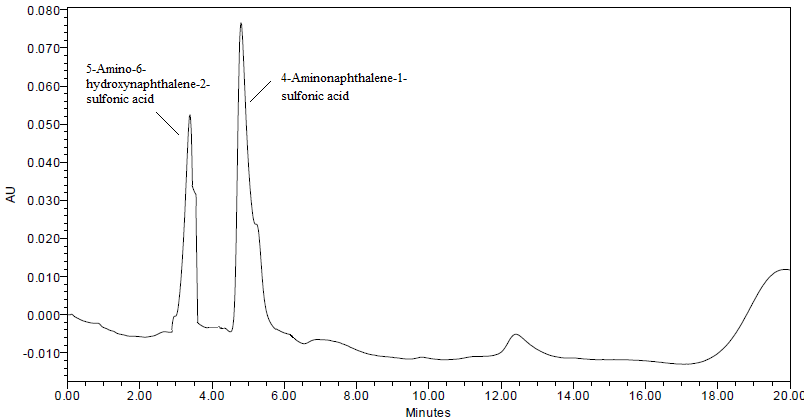 Figure 1